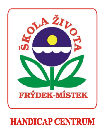 HANDICAP CENTRUM ŠKOLA ŽIVOTA FRÝDEK-MÍSTEK, o.p.s.Mozartova 2313, 738 01, Frýdek-Místek, e-mail: skolazivota@seznam.cz, http://www.skolazivotafm.wbs.czŽádost o poskytnutí sociální služby v denním stacionáři Prohlášení žadatele (oprávněného zástupce): Tímto prohlašuji, že veškeré údaje v této žádosti jsou přesné, pravdivé a uvádím je zcela dobrovolně. Souhlasím se zpracováváním, shromažďováním a uchováním osobních údajů obsažených v této žádosti za účelem poskytování sociální služby.Podpis zájemce:..……………………………………………………………………Podpis opatrovníka: …………………………………………………………………. V………………………………………. dne  ……………………………………….Tyto informace uchováváme v souladu s platnými zákony České republiky, zejména v souladu se zákonem č. 101/2000 Sb., o ochraně osobních údajů, ve znění pozdějších předpisů. Dále pak v souladu s platnými zákony Evropského parlamentu a Rady (EU), zejména v souladu s nařízením 2016/679 ze dne 27. dubna 2016 o ochraně fyzických osob v souvislosti se zpracováním osobních údajů a o volném pohybu těchto údajů a o zrušení směrnice 95/46/ES (obecné nařízení o ochraně osobních údajů) – tzv. GDPR.Údaje o zájemciJméno a příjmení zájemce o službu:Datum narození žadatele:Trvale bytem:Současný pobyt, pokud není totožný s trvalým bydlištěm:Telefonní kontakt:Matky:Otce:Opatrovníka:Jiné osoby:Důvod žádosti o sociální službu:Zdravotní postižení:                  ano - neSpecifikace:Příspěvek na péči:                            ano - neDržitel průkazu TP                               průkaz ZTP                                          průkaz ZTP/POmezený ve svéprávnosti:        ano- ne Pokud ano, specifikovat (zkráceně):Požadované datum poskytování služby:Využití naší služby: Denně od ………………………… do ………………………………. hodin Pravidelně v určité dny (vyplňte dny v týdnu, ve kterých budete službu využívat): Pondělí od ………………..….do…………….………hodin Úterý od…………………....do……….……………hodin Středa od…………………....do………….…….…...hodin Čtvrtek od……………………do……….……….…...hodin Pátek od……….……..…….do……….…….…..…..hodinKontaktní osoba: Jméno a příjmení, titul:Adresa trvalého pobytu: Telefon: E-mail: Vztah k žadateli:Záznamy služby:Žádost přijata dne:                                                   Číslo žádosti: